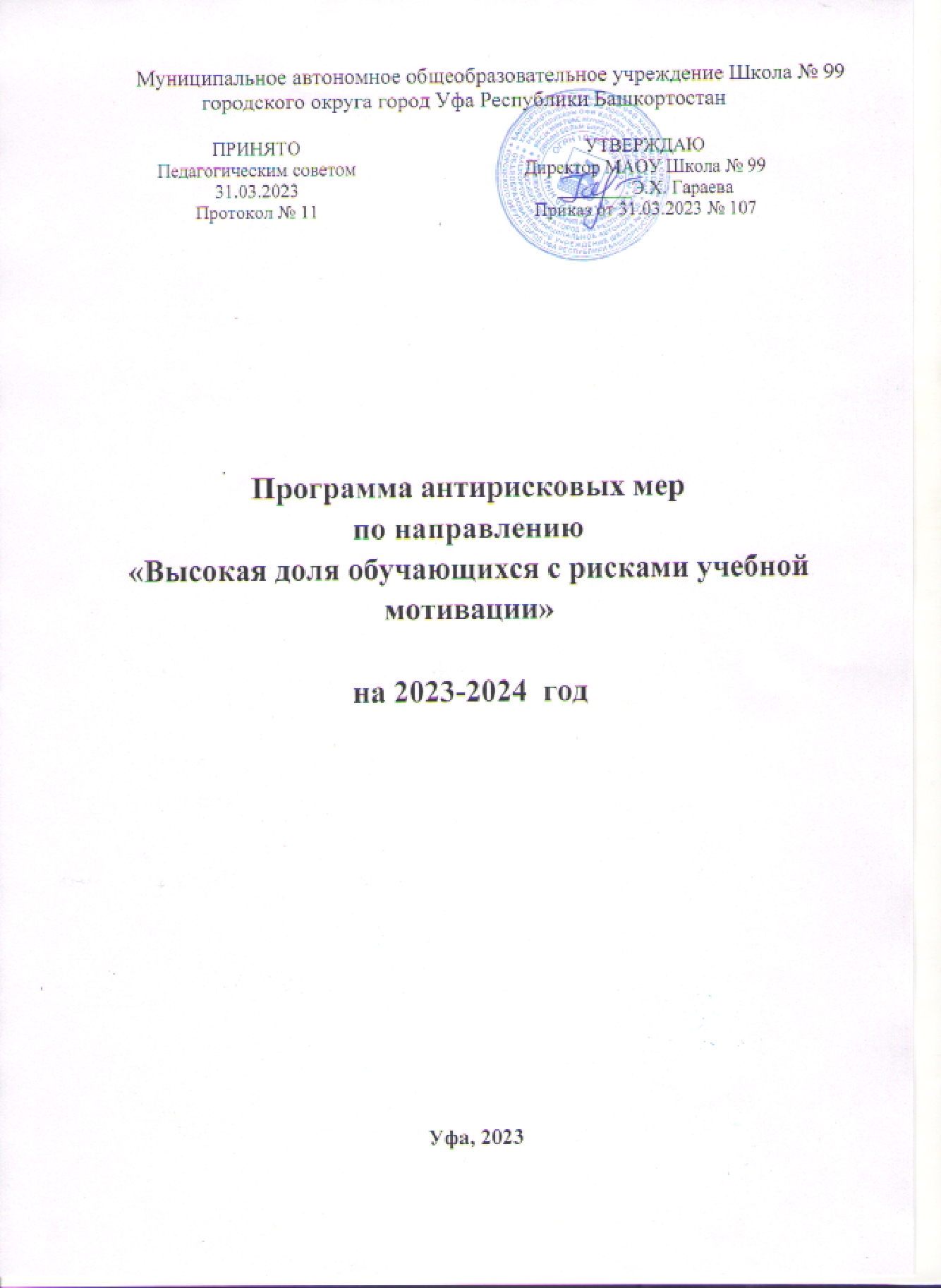 Содержание1.	Цель и задачи программы …………………………………………………..32.	Целевые показатели программы……………………………………….……33.	Сроки реализации программы………………………………………………44.	Меры и мероприятия по достижению цели и задач ………………………45.	Ожидаемые конечные результаты реализации программы ……….……...46.	Исполнители программы ……………………………………………………4Приложение к п. 4 «Дорожная карта реализации программы антирисковых мер»………………….5Цель и задачи программыЦель: Снижение доли обучающихся с рисками учебной неуспешности за счет создания условий для эффективного обучения и повышения мотивации школьников к учебной деятельности. Задачи: 1.Обеспечить условия для позитивной динамики уровня обученности и уменьшить долю неуспевающих учащихся по итогам учебного периода; 2. Повысить средний балл ВПР, ОГЭ и ЕГЭ. 3. Обеспечить единство внеурочной и урочной системы образования с целью углубления знаний по различным учебным предметам 4. Создать к 01.09.2023 в образовательной организации условий для психолого -педагогического сопровождения обучающихся с рисками учебной неуспешности. 5. Создать условия для профессионального самоопределения и социализации обучающихся с ОВЗ посредством адаптированных образовательных программ; 6. Повысить качество обученности учащихся с ОВЗ на 5% 7. Повысить педагогическую и правовую культуру родителей детей с ОВЗ и из малообеспеченных и многодетных семей 8. Повысить вовлеченность родителей детей ОВЗ и родителей из малообеспеченных и многодетных семей в учебно- воспитательный процесс2. Целевые показатели1. Увеличение доли обучающихся, закончивших на «4» и «5» на 3 %.2. Уменьшение количества обучающихся, оставшихся на второй год3. Уменьшение количества обучающихся , переведенных на следующий год с академической задолженностью на 40 % по сравнению с 2021-22 уч.го дом4. Повышение мотивации к учению у обучающихся с рисками учебной неуспешности5. Динамика среднего балла результативности написания ВПР (5-8 классы) на 10%, сдачи ГИА в форме ОГЭ (9-е классы) на 5 % и в форме ЕГЭ (11-е классы) на 5 %.6. Реализация образовательных программ внеурочной деятельности с целью углубления знаний по различным учебным предметам -100 %.7. Доля обучающихся, имеющих трудности в обучении, охваченных индивидуальными образовательными маршрутами- 70 %3. Сроки реализации программы1. Первый этап - аналитико-диагностический - апрель -май 2023 года.Цель: проведение аналитической и диагностической работы, разработка и утверждение программы2. Второй этап - внедренческий - сентябрь- ноябрь 2023 года.Цель: реализация программы3. Третий этап - этап промежуточного контроля и коррекции - декабрь 2023г.Цель: отслеживание и корректировка результатов реализации программы, апробация и экспертная оценка информационного обеспечения образовательной деятельности.4. Четвертый этап - этап реализации и планирования новой программы (при необходимости) - сентябрь- январь 2024 год.4. Меры и мероприятия по достижению цели и задачРазработка и реализация индивидуальных образовательных маршрутов по работе с обучающимися  с рисками учебной неуспешности.Организация наставничества как инструмента поддержки обучающихся с рисками учебной  неуспешности.Обеспечение психолого - педагогической поддержки обучающихся с рисками учебной неуспешности и детей с ОВЗ, из малообеспеченных и многодетных семей.Реализация внеурочной деятельности по предметам для обучающих с рисками учебной неуспешности.Организация лектория для родителей детей с ОВЗ и из малообеспеченных и многодетных семей.Ожидаемые конечные результаты реализации программы1. Стабильность и рост качества обучения: снижение количества учащихся, имеющих одну и две  тройки по предметам, увеличение доли обучающихся, закончивших учебный период на «4» и «5»,  уменьшение количества обучающихся вставленных на повторное обучение и переведенных в  следующий класс с академической задолженностью.2. Устойчивая положительная мотивация к обучению.3. Улучшение результатов ВПР (5-8 классы)4. Улучшение показателей сдачи экзаменов выпускниками 9-х и 11-х классов.5. Удовлетворение образовательных запросов и ожиданий родителей и общества через единство внеурочной и урочной деятельности6. 70 % обучающихся с рисками учебной неуспешности охвачены индивидуальнымиобразовательными маршрутами.7. К 01.09.2023 созданы в образовательной организации условий для психолого - педагогического сопровождения обучающихся с трудностями в обучении, увеличены ставки педагогов- психологов, логопедов и дефектологов для работы с обучающимися ОВЗ.8. Количество (доля) обучающихся с рисками учебной неуспешности, успешно прошедших государственную итоговую аттестацию/получивших аттестат об освоении основного общего  образования, составит в 2023 году 10 человек (13,5%)ИсполнителиПриложение к п.4 Дорожная карта реализации программы антирисковых мерРискКто вовлечен в изменения«Риски	низкой	адаптивности учебного процесса»Администрация	школы,	классные руководители,		учителя	–предметники, руководители ШМО.Задачи Меры Сроки реализацииПоказатели реализацииОтветственные Выявить количество обучающихся с рисками учебной неуспешности в 5-8 классах на конец 2023Провести промежуточную аттестацию за год и провести стартовые работы для 5 классовдо 25 мая 2023 До 1 октября 2023Выявленное точное количество обучающихся с рисками учебной неуспешности по результатам промежуточных и стартовых работ, оформленное в аналитическую справку Заместитель директора по УВР учителя- предметникиВыявить причины учебной неуспешности обучающихсяДиагностика обучающихся с рисками учебной неуспешностиДо 25 сентября 2023Педагоги- психологи провели диагностику с целью определения причин учебной неуспешности. Составлены рекомендации классным руководителям и учителям - предметникам, рекомендации раздали учителямЗаместитель директора по УВРРазработать и реализовать ИОМы для слабоуспевающих обучающихся в помощь освоению ими школьной программыПодготовка и реализация, ИОМов учителей предметников со слабоуспевающими учащимисяДо 25 Сентября 2023Составлены ИОМы для обучающихся с учебной неуспешностью. ИОМы реализуются Заместитель директора учителя- предметникОбеспечить эффективное отслеживание состояния образования в школе, аналитическое обобщение результатов деятельности, корректировку деятельности на протяжении 2023,2024-гВедение системного образовательного мониторинга результатов обучения учащихся школы, качества образования по триместрам и по концу года;Май- июнь 2023, по итогам четвертей и учебного годаПо итогам мониторингов успеваемости составлены аналитические справки, которые рассматриваются на совещаниях, в протоколах имеются записи, учителям - предметникам даны рекомендации Заместитель директора по УВР, учителя- предметникиОказывать родителям обучающихся , имеющих трудности в обучении информационную, педагогическую и психологическую помощь Проведение индивидуальных консультаций и родительских собраний, лектория для родителейМай 2023, сентябрь 2023Составлен план проведения родительских собраний, план лектория для родителей слабоуспевающих обучающихся на обучающихся с ОВЗ и их малообеспеченных семей 2023, 2024 год педагог- психологРегулярно отрабатывать пробелы в знаниях, обучающихся по учебным предметам в ходе реализации внеурочной деятельности Организация внеурочных занятий по учебным предметам со слабо мотивированными обучающимисяАпрель- май 2023 Сентябрь-май 2024В план внеурочной деятельности на 2023-24 уч.год включены занятия по предметам с целью ликвидации пробелов знаний у слабоуспевающих обучающихся. Составлено расписание занятий. Занятия проводятся регулярно Администрация и педагогический коллектив школыСоздать к 01.09.2023 в образовательной организации условий для психолого - педагогического сопровождения обучающихся с трудностями в обучении; повышение квалификации педагогов и педагога-психолога. Устранение дефицита педагогических кадров Повышение квалификации педагога- психолога, учителей - предметников на курсах повышения квалификации по вопросам организации поддержки обучающихся с трудностями в обученииАпрель-май 2022- 23 2023- 2024Принят педагог-психологДоля специалистов прошли КПК по работе с ОВЗ и по вопросам организации поддержки обучающихся с трудностями в обученииРуководители МО учителя- предметникиПовысить психолого-педагогическую компетентность педагогов в области инклюзии Проведение обучающего семинара для педагогов «Особенности работы с детьми - инвалидами, детьми ОВЗ»Май , октябрь 2023Проведен семинар для педагогов по работе с детьми ОВЗ, созданы рекомендации для молодых педагогов по работе с детьми с ОВЗ, данные об участии занесены в протокол МОАдминистрация школы Специалисты СПСУкрепить здоровье учащихся, их гармоничное и всестороннее развития. Посещение «Центра здоровья»  Октябрь 2023г Февраль 2024Договор с «Центром здоровья» составлен. Обучающиеся 2-8-х классов посетили центр.  Специалисты СПС Классные руководителиОказывать помощь в дальнейшей образовательной траектории обучающимся с ОВЗ Организация участия детей с ОВЗ в олимпиадах, участие в неделе профориентации, посещение дней открытых дверей в СУЗах и др.2023,2024Обучающиеся принимают участие в мероприятиях по профориентации. Обучающиеся выбрали учебные заведения для продолжения обучения, успешно поступилиСпециалисты СПС Классные руководители